СОБРАНИЕ ПРЕДСТАВИТЕЛЕЙСЕЛЬСКОГО ПОСЕЛЕНИЯФРУНЗЕНСКОЕМУНИЦИПАЛЬНОГО РАЙОНАБОЛЬШЕГЛУШИЦКИЙСАМАРСКОЙ ОБЛАСТИТРЕТЬЕГО СОЗЫВАРЕШЕНИЕ  №187от   22 марта 2019 г.О внесении изменений в Правила землепользования и застройкисельского поселения Фрунзенское  муниципального района Большеглушицкий Самарской областиВ соответствии со статьей 33 Градостроительного кодекса Российской Федерации, пунктом 20 части 1, частью 3 статьи 14 Федерального закона от                        6 октября 2003 года № 131-ФЗ «Об общих принципах организации местного самоуправления в Российской Федерации», Собрание представителей сельского поселения Фрунзенское  муниципального района Большеглушицкий Самарской области, РЕШИЛО:1. Внести изменения в Правила землепользования и застройки сельского поселения Фрунзенское  муниципального района Большеглушицкий Самарской области, утвержденные Решением Собрания представителей сельского поселения Фрунзенское  муниципального района Большеглушицкий Самарской области от  30.12.2013 № 132 (далее - Правила), Фрунзенские Вести 2013, 30 декабря,                      № 18(32), Фрунзенские Вести 2015, 09 декабря, № 24(77), Фрунзенские Вести 2016,                     18 августа, № 18(96), Фрунзенские Вести 2017, 22 февраля, № 4(111), Фрунзенские Вести 2017, 23 октября, № 22(129), Фрунзенские Вести 2018, 26 октября, №23(160), Фрунзенские Вести 2018, 28 декабря, №30(167):            1.1. Пункт 11 статьи 19 Правил дополнить подпунктом 6 следующего содержания:            «6)  находящимся в государственной или муниципальной собственности, на которых расположены здания, сооружения, предоставляемым в собственность или в аренду гражданам, юридическим лицам, являющимся собственниками соответствующих зданий, сооружений, в случаях, предусмотренных статьей 39.20 Земельного кодекса Российской Федерации».            1.2.  Изменить  зону « Ж5 Зона размещения объектов дошкольного и общего образования» на зону «Ж1 – зону застройки индивидуальными жилыми домами», согласно схеме расположения  земельного участка (приложение 1);            1.3.  Изменить  зону « Ж5 Зона размещения объектов дошкольного и общего образования» на зону «Ж1 – зону застройки индивидуальными жилыми домами», согласно схеме расположения  земельного участка (приложение 2);            1.4. Изменить  зону « Р2 – зону природного ландшафта» на зону «Сх1 – зону сельскохозяйственных угодий», согласно схеме расположения  земельного участка (приложение 3). 2. Опубликовать настоящее Решение в газете «Фрунзенские Вести» и разместить  на  официальном  сайте  сельского поселения Фрунзенское муниципального  района  Большеглушицкий  Самарской  области  в  сети  «Интернет» по адресу: adm-frunzenskoe.ru.      3. Настоящее Решение вступает в силу после его официального опубликования. Приложение 1Схема расположения земельного участкап. Верхнедольск, ул. Молодежная, 6аПриложение 2Схема расположения земельного участкап. Малый Каралык,  ул. Солнечная, 8аПриложение 3Схема расположения земельного участка на кадастровом плане территории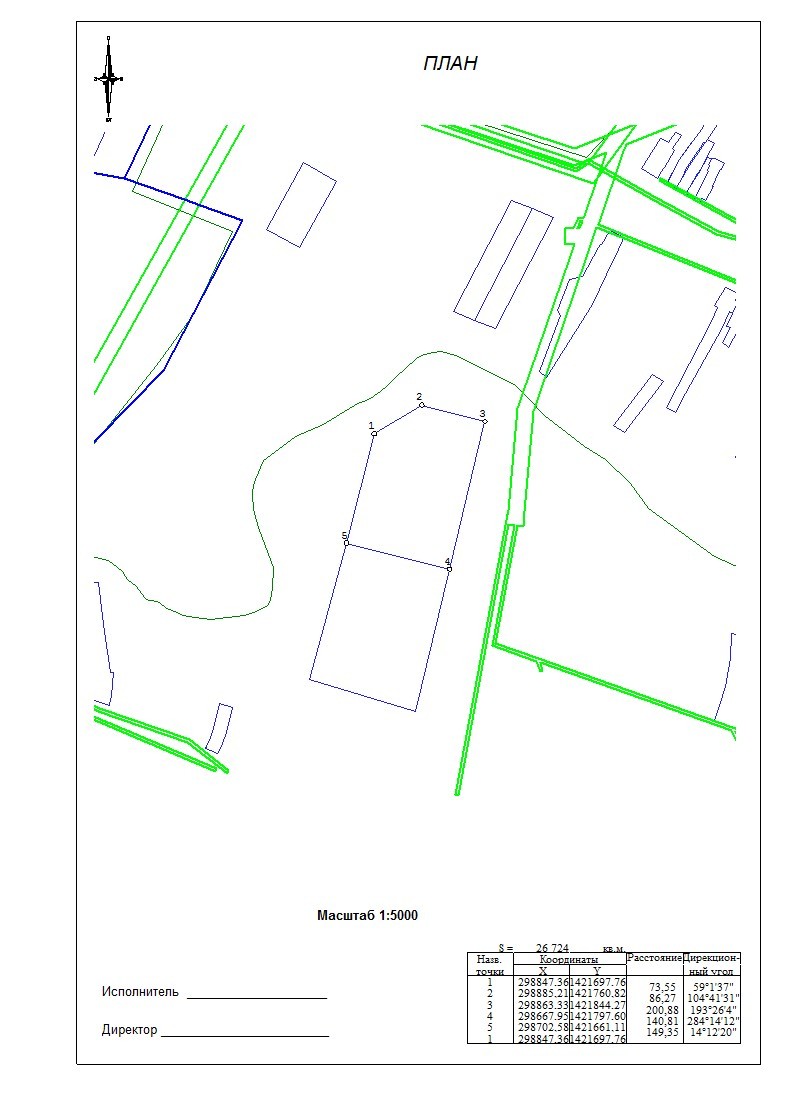 Председатель                          Собрания представителейсельского поселенияФрунзенскоемуниципального районаБольшеглушицкийСамарской области________С.Н. КартуновГлавасельского поселенияФрунзенскоемуниципального района БольшеглушицкийСамарской области_______Ю.Н. Пищулин